Sutton Opportunity Pre-School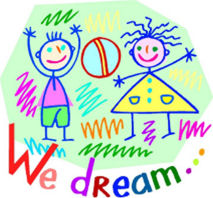 020 8404 3149Fundraising News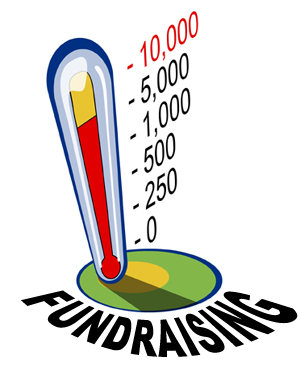 February 2018Dear parents and carersNext week is our last week before we break up for half term, we have a busy week planned, we will be celebrating Valentine’s day and also Pancake day. I would like to take this opportunity to remind all parents and carers to label their child’s clothes, I will be leaving all lost property out during the week, please take a look through the box.If for any reason you arrive after 9.15am please take your child to reception, we will not be taking children in through the playground, if you are going to be late collecting your child, please call us, it is important that we know what is happening. if your child will not be in pre-school for any reason please ring us, if we haven’t heard from you within 24 hours I will be asking Fern to check that everything is alright, if your child is poorly we need to know, we have a lot of children with us that have poor immune systems and their parents are kept up to date with any illnesses that may affect their child.I have attached a copy of our revised term dates with the addition of our closure on polling day.We look forward to our Chinese tasting day on our return from the half term break.Nikki